Objednávka č. 2018/1059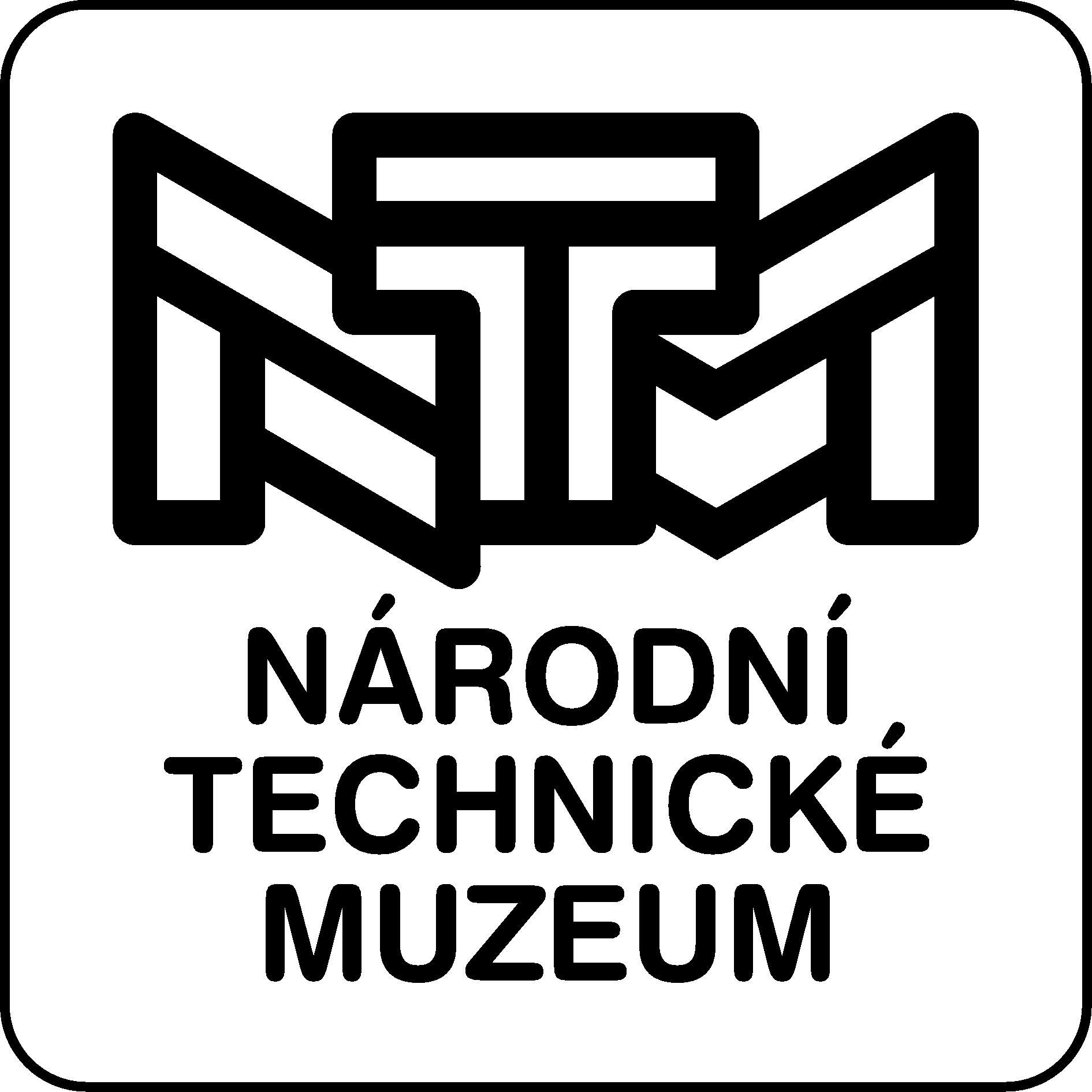          Název: Instalace velkorozměrných exp. 
              Made in Czechoslovakia ( aneb průmysl, který dobyl svět) (173980020) 
 Objednané zboží/služba:Dodavatel:Dodavatel:Dodavatel:Dodavatel:Odběratel:Odběratel:Odběratel:Odběratel:Jméno:Firma PODRAZIL s.r.o.Firma PODRAZIL s.r.o.Firma PODRAZIL s.r.o.Jméno:Národní technické muzeumNárodní technické muzeumNárodní technické muzeumAdresa:K Pérovně 740K Pérovně 740K Pérovně 740Adresa:Kostelní 42Kostelní 42Kostelní 42PSČ:102 11Město:Praha 10PSČ:170 78Město:Praha 7Vyřizuje:Vyřizuje:Kontakt:Email:IČ: 256692142566921425669214Odbor:DIČ: CZ25669214CZ25669214CZ25669214Telefon:IČ: 000232990002329900023299DIČ: CZ00023299CZ00023299CZ00023299PočetMJPopisKomodita NIPEZCena za MJ bez DPHDPHCelkemza položku vč. DPH1službaInstalace velkorozměrných exponátů do vystavy Made in.....51120000-989 930,0021%108 815,00Celkem108 815,00Bližší specifikace: Transport a instalace velkorozměrných exponátů do výstavy Made in Czechoslovakia aneb průmysl, který dobyl svět. Přesun exponátů v rámci budovy NTM a uložení na místo v expozici. Cena včetně dopravy pracovníků na místo plnění.Datum a podpisy:Datum a podpisy:Datum a podpisy:Datum dodání: 	 2018-10-16 Doprava: 	 zhotovitel Nákup je účelný, nezbytný a hospodárný. Vystavenou fakturu na objednané plnění zašlete na mailovou adresu: faktury@ntm.cz
 Na faktuře uvádějte vždy číslo objednávky! 
Národní technické muzeum je plátcem DPH! Přílohy:    2018-10-03Datum dodání: 	 2018-10-16 Doprava: 	 zhotovitel Nákup je účelný, nezbytný a hospodárný. Vystavenou fakturu na objednané plnění zašlete na mailovou adresu: faktury@ntm.cz
 Na faktuře uvádějte vždy číslo objednávky! 
Národní technické muzeum je plátcem DPH! Přílohy:    Datum dodání: 	 2018-10-16 Doprava: 	 zhotovitel Nákup je účelný, nezbytný a hospodárný. Vystavenou fakturu na objednané plnění zašlete na mailovou adresu: faktury@ntm.cz
 Na faktuře uvádějte vždy číslo objednávky! 
Národní technické muzeum je plátcem DPH! Přílohy:    Vyřizuje:Příkazce operace:Správce rozpočtu:Datum dodání: 	 2018-10-16 Doprava: 	 zhotovitel Nákup je účelný, nezbytný a hospodárný. Vystavenou fakturu na objednané plnění zašlete na mailovou adresu: faktury@ntm.cz
 Na faktuře uvádějte vždy číslo objednávky! 
Národní technické muzeum je plátcem DPH! Přílohy:    Stanovisko OS o způsobu zadání VZ